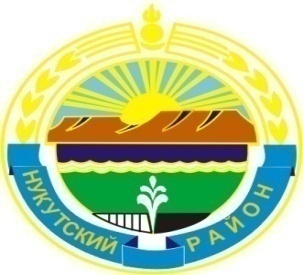                                      МУНИЦИПАЛЬНОЕ  ОБРАЗОВАНИЕ                         «НУКУТСКИЙ  РАЙОН»АДМИНИСТРАЦИЯМУНИЦИПАЛЬНОГО  ОБРАЗОВАНИЯ«НУКУТСКИЙ  РАЙОН»ПОСТАНОВЛЕНИЕот 18 января 2016 года                                    № 10                                   п. НовонукутскийОб утверждении Плана поэтапного внедренияВсероссийского физкультурно– спортивного комплекса«Готов к труду и обороне» в муниципальном образовании«Нукутский район»	Во исполнение п.6  Указа Президента Российской Федерации от 24.03.2014 года №172 «О Всероссийском физкультурно-спортивном комплексе «Готов к труду и обороне» (ГТО)», постановления Правительства Российской Федерации от 11.06.2014 г. №540 «Об утверждении Положения о Всероссийском физкультурно-спортивном комплексе «Готов к труду и обороне», руководствуясь статьей 35 Устава муниципального образования «Нукутский район»,  Администрация  ПОСТАНОВЛЯЕТ:Утвердить План поэтапного внедрения Всероссийского физкультурно-спортивного комплекса «Готов к труду и обороне» (ГТО) в муниципальном образовании «Нукутский район» (Приложение №1).Возложить обязанности по координации исполнения плана поэтапного внедрения Всероссийского физкультурно-спортивного комплекса «Готов к труду и обороне» (ГТО) в муниципальном образовании «Нукутский район» на главного специалиста по физической культуре и спорту Администрации муниципального образования Нукутский район  А.В. Андреева. Организационному отделу Администрации муниципального образования «Нукутский район» (Карпека О.П.) опубликовать настоящее постановление в печатном издании «Официальный курьер» и разместить на официальном сайте муниципального образования «Нукутский район».Контроль за исполнением настоящего постановления возложить на заместителя мэра муниципального образования «Нукутский район» по социальным вопросам М.П. Хойлову.  Мэр                                                                    С.Г. ГомбоевП Л А НМЕРОПРИЯТИЙ ПОЭТАПНОГО ВНЕДРЕНИЯ ВСЕРОССИЙСКОГО ФИЗКУЛЬТУРНО-СПОРТИВНОГО КОМПЛЕКСА «ГОТОВ К ТРУДУ И ОБОРОНЕ» (ГТО) В НУКУТСКОМ РАЙОНЕ. «УТВЕРЖДАЮ»Мэр МО «Нукутский район»__________  С.Г. Гомбоев
 «____»____________2016 г.Приложение №1 к постановлению Администрации МО «Нукутский район»от 18.01.2016 г. № 10«СОГЛАСОВАНО»Министр по физической культуре, спорту и молодежной политике Иркутской области. _________  И.Ю. Резник
 «____»____________2016 г.  Организационно-экспериментальный этап внедрения Всероссийского физкультурно-спортивного комплекса «Готов к труду и обороне» (ГТО) среди обучающихся образовательных организаций,  Организационно-экспериментальный этап внедрения Всероссийского физкультурно-спортивного комплекса «Готов к труду и обороне» (ГТО) среди обучающихся образовательных организаций,  Организационно-экспериментальный этап внедрения Всероссийского физкультурно-спортивного комплекса «Готов к труду и обороне» (ГТО) среди обучающихся образовательных организаций,  Организационно-экспериментальный этап внедрения Всероссийского физкультурно-спортивного комплекса «Готов к труду и обороне» (ГТО) среди обучающихся образовательных организаций,МероприятияВид документаИсполнителиСрок выполнения1. Создание и обеспечение деятельности центров тестирования по выполнению видов испытаний (тестов), нормативов, требований к оценке уровня знаний и умений в области физической культуры и спорта для всех групп населения Нукутского района.правовойактОтдел по молодежной политике и спорту, Администрации муниципального образования «Нукутский район»до 22.012016 года2. Создание организационного комитета по поэтапному внедрению Всероссийского физкультурно-спортивного комплекса «Готов к труду и обороне» (ГТО) в Нукутском районе. (далее – Оргкомитет)распоряжение  Заинтересованные исполнительные органы государственной власти Нукутского района,    заинтересованные организациидо 22 января2016 года3. Организация проведения испытаний Всероссийского физкультурно-спортивного комплекса «Готов к труду и обороне» (ГТО) среди  обучающихся в образовательных организацияпротоколыОтдел по молодежной политике и спорту, Администрации муниципального образования «Нукутский район».Управление образования администрации МО «Нукутский район»начиная с2015года4. Разработка и утверждение плана мероприятий по внедрению нормативов Всероссийского физкультурно-спортивного комплекса «Готов к труду и обороне» (ГТО)  среди государственных и муниципальных служащих, а также сотрудников государственных и муниципальных учреждений и организаций.план    Отдел по молодежной политике и спорту, Администрации муниципального образования «Нукутский район»с 2016 года5. Изготовление информационно-пропагандистских материалов, направленных на привлечение всех категорий граждан к выполнению нормативов Всероссийского физкультурно-спортивного комплекса «Готов к труду и обороне» (ГТО)  информационно-пропагандистские материалы    Отдел по молодежной политике и спорту, Администрации муниципального образования «Нукутский район»    главы сельских поселений, специалисты по ФК, спорту и молодежной политике Нукутского района, заинтересованные организации.ежегодно,начиная с2016 года6. Распространение методических пособий: по подготовке граждан к выполнению нормативов и требований Всероссийского физкультурно-спортивного комплекса «Готов к труду и обороне» (ГТО) для физкультурно-спортивных работников, организаторов тестовых мероприятий и медицинских работников;по самостоятельной подготовке граждан к выполнению нормативов и требований Всероссийского физкультурно-спортивного комплекса «Готов к труду и обороне» (ГТО)методические пособия Отдел по молодежной политике и спорту, Администрации муниципального образования «Нукутский район»Управление образования администрации МО «Нукутский район» до 31 декабря2016 годаII Этап повсеместного внедрения Всероссийского физкультурно-спортивного комплекса «Готов к труду и обороне» (ГТО)среди всех категорий населения Нукутского района.II Этап повсеместного внедрения Всероссийского физкультурно-спортивного комплекса «Готов к труду и обороне» (ГТО)среди всех категорий населения Нукутского района.II Этап повсеместного внедрения Всероссийского физкультурно-спортивного комплекса «Готов к труду и обороне» (ГТО)среди всех категорий населения Нукутского района.II Этап повсеместного внедрения Всероссийского физкультурно-спортивного комплекса «Готов к труду и обороне» (ГТО)среди всех категорий населения Нукутского района.1. Проведение I  летнего фестиваля этапа Всероссийского физкультурно-спортивного комплекса «Готов к труду и обороне» (ГТО) среди всех категорий населения совместно с мероприятиями, «День физкультурника»правовойакт Отдел по молодежной политике и спорту, Администрации муниципального образования «Нукутский район»  заинтересованные организации.ежегодно,начиная с2017 года